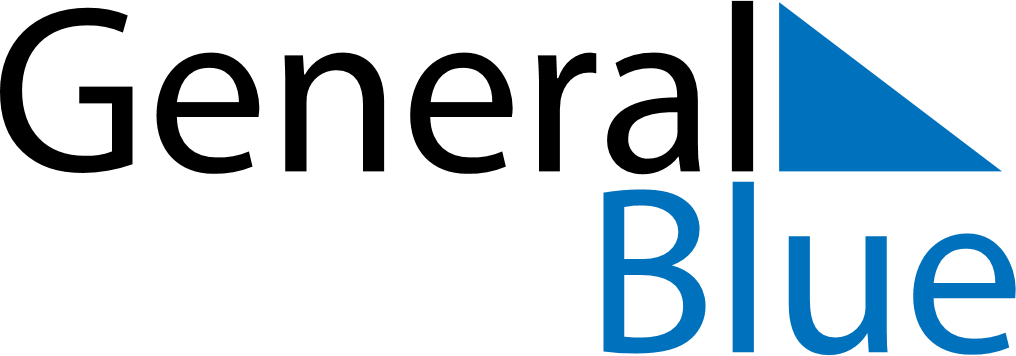 December 2028December 2028December 2028IcelandIcelandMONTUEWEDTHUFRISATSUN123456789101112131415161718192021222324St Þorlákur’s DayChristmas Eve25262728293031Christmas DayBoxing DayNew Year’s Eve